О  внесении  изменений  в  постановление администрации Большечеменевского  сельского поселения от 03.02.2020г. № 10 ««О муниципальной программе Большечеменевского сельского поселения Батыревского района Чувашской Республики «Развитие земельных и имущественных отношений»    В целях приведения муниципальную программу в соответствие с решениями Собрания депутатов Большечеменевского сельского поселения от 27.03.2020 г. № 1 «О внесении изменений в Решение Собрания депутатов Большечеменевского сельского поселения «О бюджете Большечеменевского сельского поселения Батыревского района на 2020 год и на плановый период 2021 и 2022 годов» администрация Большечеменевского сельского поселения                                                                постановляет:1.  Внести изменения в муниципальную программу Большечеменевского сельского поселения «Развитие земельных и имущественных отношений», утвержденную постановлением администрации Большечеменевского сельского поселения от 03 февраля 2020 года № 10 следующие изменения:В  паспорте муниципальной программы Большечеменевского сельского поселения«Развитие земельных и имущественных отношений» позицию «Объемы финансированиямуниципальной программы с разбивкой по годам реализации» изложить в следующей редакции:2) абзац второй раздела 3 изложить в следующей редакции: «Общий объем финансирования Муниципальной программы в 2019–2035 годах за счет средств Большечеменевского сельского поселения Батыревского района Чувашской Республики составляет 80226,0 рублей.»;3) абзац третий раздела 3 изложить в следующей редакции:«Прогнозируемые объемы финансирования Муниципальной программы на 1 этапе составит 80226,0 рублей, на 2 этапе – 0,0 рублей, на 3 этапе – 0,0 рублей, в том числе:2019 год –  0,00 рублей;2020 год – 9960,01оставит 665245,13к, погртого, сарая бревенчатого,рольевича                                         В.Г. Шуг 80226,00 рублей;2021 год –  0,00   рублей;2022 год –  0,00 рублей;2023 год –  0,00 рублей;2024 год –  0,00 рублей;2025 год –  0,00 рублей;2026-2030 годы – 0,00 рублей2031-2036 годы – 0,00 рублей4)  Приложение  2 к муниципальной программы Большечеменевского сельского поселения«Развитие земельных и имущественных отношений» изложить  согласно Приложению 1 к постановлению;5)  В приложение 3 в паспорте подпрограммы «Развитие земельных и имущественных отношений» позицию «Объем  финансирования подпрограммы с разбивкой по годам реализации» изложить в следующей редакции:6) в приложении 3 абзац первый раздела 4 подпрограммы изложить в следующей редакции:«Общий объем финансирования подрограммы в 2019–2035 годах за счет средств Большечеменевского сельского поселения Батыревского района Чувашской Республики составляет 80226,0 рублей.»;7) в приложении 3 абзац второй раздела 4 подпрограммы изложить в следующей редакции:«Прогнозируемые объемы финансирования подпрограммы на 1 этапе составят 80226 рублей, на 2 этапе – 0,0 рублей, на 3 этапе – 0,0 рублей, в том числе:2019 год –  0,00 рублей;2020 год – 9960,01оставит 665245,13к, погртого, сарая бревенчатого,рольевича                                         В.Г. Шуг 80226,00 рублей;2021 год –  0,00   рублей;2022 год –  0,00 рублей;2023 год –  0,00 рублей;2024 год –  0,00 рублей;2025 год –  0,00 рублей;2026-2030 годы – 0,00 рублей2031-2036 годы – 0,00 рублей 8) В приложение к подпрограмме «Управление муниципальным имуществом Большечеменевского сельского поселения Батыревского района Чувашской Республики» муниципальной программы «Развитие земельных и имущественных отношений» изложить согласно приложению 2 к постановлению.2.  Настоящее постановление вступает в силу после его официального опубликования.Глава Большечеменевского сельского поселения                                             Г.Ф. Медведев Приложение № 1 к муниципальной программе Большечеменевскогосельского поселения Батыревского районаЧувашской Республики «Развитиеземельных и имущественных отношений»Ресурсное обеспечение и прогнозная (справочная) оценка расходовза счет всех источников финансирования реализации муниципальной программы Большечеменевского сельского поселения Батыревского районаЧувашской Республики «Развитие земельных и имущественных отношений»Приложение 2 к подрограмме «Управление муниципальным имуществом Большечеменевского сельского поселения Батыревского района                                                                                                                       Чувашской Республики» муниципальной прграммы Большечеменевского сельского поселения                                                                                                                                 Батыревского района Чувашской Республики                                                                                                                                                                     «Развитие земельных и                                                                                                                                                               имущественных отношений»Ресурсное обеспечениереализации подпрограммы «Управление муниципальным имуществом Большечеменевского сельского поселения Батыревского района Чувашской Республики» муниципальной прграммы Большечеменевского сельского поселения Батыревского районаЧувашской Республики «Развитие земельных и имущественных отношений» за счет всех источников финансирования──────────────────────────────* Приводятся значения целевых индикаторов и показателей в 2030 и 2035 годах соответственно.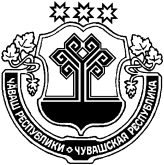 ЧĂВАШ  РЕСПУБЛИКИПАТĂРЬЕЛ  РАЙОНĚАСЛĂ ЧЕМЕНЯЛ ПОСЕЛЕНИЙĔНАДМИНИСТРАЦИЙĔ                         ЙЫШĂНУ2020ç.  ака уйăхěн 30-мĕшĕ, 31 №Аслă Чемен ялě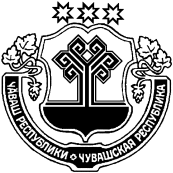 ЧУВАШСКАЯ РЕСПУБЛИКАБАТЫРЕВСКИЙ РАЙОНАДМИНИСТРАЦИЯ  БОЛЬШЕЧЕМЕНЕВСКОГОСЕЛЬСКОГО ПОСЕЛЕНИПОСТАНОВЛЕНИЕ«30» апреля 2020 г. № 31село Большое Чеменево «Объемы–прогнозируемые объемы финансированиямероприятий Муниципальной программы в 2019–2035общий объем финансирования Муниципальной программы составит 80226,00 рублей, в том числе с разбивкой по годам:2019 год –  0,00 рублей;2020 год – 9960,01оставит 665245,13к, погртого, сарая бревенчатого,рольевича                                         В.Г. Шуг 80226,00 рублей;2021 год –  0,00 рублей;2022 год –  0,00 рублей;2023 год –  0,00 рублей;2024 год –  0,00 рублей;2025 год –  0,00 рублей;2026-2030 годы – 0,00 рублей;2031-2036 годы – 0,00 рублей;из них средства:бюджета Большечеменевского сельского поселенияБатыревского района– 80226,00  рублей (100,0 процентов), в том числе:2019 год –  0,00 рублей;2020 год – 9960,01оставит 665245,13к, погртого, сарая бревенчатого,рольевича                                         В.Г. Шуг 80226,00 рублей;2021 год –  0,00   рублей;2022 год –  0,00 рублей;2023 год –  0,00 рублей;2024 год –  0,00 рублей;2025 год –  0,00 рублей;2026-2030 годы – 0,00 рублей2031-2036 годы – 0,00 рублей средства Объемы и источники финансирования муниципальной программы уточняются при формировании местного бюджета Большечеменевского сельского поселения Батыревского района Чувашской Республики на очередной финансовый год и плановый период»;«ОбъемыФинансирования подпрограммы с разбивкой по годам реализациипрогнозируемые объемы  финансирования мероприятий подпрограммы в 2019 – 2035 годах составляют 80226,00 рублей, в том числе:2019 год –  0,00 рублей;2020 год – 9960,01оставит 665245,13к, погртого, сарая бревенчатого,рольевича                                         В.Г. Шуг 80226,00 рублей;2021 год –  0,00 рублей;2022 год –  0,00 рублей;2023 год –  0,00 рублей;2024 год –  0,00 рублей;2025 год –  0,00 рублей;2026-2030 годы – 0,00 рублей;2031-2036 годы – 0,00 рублей;из них средства:местного бюджета Большечеменевского сельского поселения Батыревского района– 80226,00  рублей (100,0 процентов), в том числе:2019 год –  0,00 рублей;2020 год – 9960,01оставит 665245,13к, погртого, сарая бревенчатого,рольевича                                         В.Г. Шуг 80226,00 рублей;2021 год –  0,00   рублей;2022 год –  0,00 рублей;2023 год –  0,00 рублей;2024 год –  0,00 рублей;2025 год –  0,00 рублей;2026-2030 годы – 0,00 рублей2031-2036 годы – 0,00 рублей средства Объемы финансирования подпрограммы уточняются при формировании местного бюджета Большечеменевского сельского поселения Батыревского района Чувашской Республики на очередной финансовый год и плановый период»;СтатусНаименованиемуниципальной программы (основного мероприятия, мероприятия)Код бюджетной классификацииКод бюджетной классификацииРасходы по годам, тыс. рублейРасходы по годам, тыс. рублейРасходы по годам, тыс. рублейРасходы по годам, тыс. рублейРасходы по годам, тыс. рублейРасходы по годам, тыс. рублейРасходы по годам, тыс. рублейРасходы по годам, тыс. рублейРасходы по годам, тыс. рублейРасходы по годам, тыс. рублейСтатусНаименованиемуниципальной программы (основного мероприятия, мероприятия)ГРБСЦСРИсточники финансирования20192020202120222023202420252026-20302031-2035Муниципальная программа Большечеменевского сельского поселения Батыревского района «Развитиеземельных и имущестнных отношений» xА400000000всего0,0080,2260,000,000,000,000,000,000,00Муниципальная программа Большечеменевского сельского поселения Батыревского района «Развитиеземельных и имущестнных отношений» 993А400000000бюджет Большечеменевского сельского поселения0,0080,2260,000,000,000,000,000,000,00Подпрограмма «Управление муниципальным имуществом Большечеменевского сельского поселения Батыревского района Чувашской Республики»xА410000000всего0,0080,2260,000,000,000,000,000,000,00Подпрограмма «Управление муниципальным имуществом Большечеменевского сельского поселения Батыревского района Чувашской Республики»993А410100000бюджет Большечеменевского сельского поселения0,0080,2260,000,000,000,000,000,000,00Основноемероприятие 1Создание условий для максимального вовлечения в хозяйственный оборот муниципального имущества Большечеменевского сельского поселения Батыревского района, в том числе земельных участковxА41020000всего0,0080,2260,000,000,000,000,000,000,00Основноемероприятие 1Создание условий для максимального вовлечения в хозяйственный оборот муниципального имущества Большечеменевского сельского поселения Батыревского района, в том числе земельных участков993А410200000бюджет Большечеменевского сельского поселения0,0080,2260,000,000,000,000,000,000,00СтатусНаименование подпрограммы муниципальной программы Большечеменевского сельского поселения Батыревского района Чувашской Республики, (программы, основного мероприятия, мероприятия)Наименование подпрограммы муниципальной программы Большечеменевского сельского поселения Батыревского района Чувашской Республики, (программы, основного мероприятия, мероприятия)Задача подпрограммы муниципальной программы Большечеменевского сельского поселения Батыревского района Чувашской РеспубликиОтветственный исполнитель, соисполнитель, участникиКод бюджетной классификацииКод бюджетной классификацииКод бюджетной классификацииКод бюджетной классификацииИсточники финансированияРасходы по годам, тыс. рублейРасходы по годам, тыс. рублейРасходы по годам, тыс. рублейРасходы по годам, тыс. рублейРасходы по годам, тыс. рублейРасходы по годам, тыс. рублейРасходы по годам, тыс. рублейРасходы по годам, тыс. рублейРасходы по годам, тыс. рублейРасходы по годам, тыс. рублейРасходы по годам, тыс. рублейРасходы по годам, тыс. рублейРасходы по годам, тыс. рублейРасходы по годам, тыс. рублейРасходы по годам, тыс. рублейСтатусНаименование подпрограммы муниципальной программы Большечеменевского сельского поселения Батыревского района Чувашской Республики, (программы, основного мероприятия, мероприятия)Наименование подпрограммы муниципальной программы Большечеменевского сельского поселения Батыревского района Чувашской Республики, (программы, основного мероприятия, мероприятия)Задача подпрограммы муниципальной программы Большечеменевского сельского поселения Батыревского района Чувашской РеспубликиОтветственный исполнитель, соисполнитель, участникиглавный распорядитель бюджетных средствраздел, подразделцелевая статья расходовгруппа (подгруппа) вида расходовИсточники финансирования201920202021202120222022202320242025202520252026-20302026-20302031-20352031-20351223456789101112121313141516161617171818Подпрограмма«Управление муниципальным имуществом Большечеменевского сельского поселения Батыревского района Чувашской Республики»«Управление муниципальным имуществом Большечеменевского сельского поселения Батыревского района Чувашской Республики»создание условий для эффективного управления муниципальным имуществом Большечеменевского сельского поселения Батыревского района;обеспечение учета и мониторинга использования объектов недвижимости, в том числе земельных участков, находящихся в муниципальной собственности  Большечеменевского сельского поселения Батыревского района;Администрация Большечеменевского сельского поселения Батыревского районахА410000000всего0,080,2260,00,00,00,00,00,00,00,00,00,00,00,00,0Подпрограмма«Управление муниципальным имуществом Большечеменевского сельского поселения Батыревского района Чувашской Республики»«Управление муниципальным имуществом Большечеменевского сельского поселения Батыревского района Чувашской Республики»создание условий для эффективного управления муниципальным имуществом Большечеменевского сельского поселения Батыревского района;обеспечение учета и мониторинга использования объектов недвижимости, в том числе земельных участков, находящихся в муниципальной собственности  Большечеменевского сельского поселения Батыревского района;Администрация Большечеменевского сельского поселения Батыревского района993А410200000Бюджет Большечеменевского сельского поселения  Батыревского района0,080,2260,00,00,00,00,00,00,00,00,00,00,00,00,0Цель "Повышение эффективности управления муниципальным  имуществом Большечеменевского сельского поселения Батыревского района  Чувашской Республики"Цель "Повышение эффективности управления муниципальным  имуществом Большечеменевского сельского поселения Батыревского района  Чувашской Республики"Цель "Повышение эффективности управления муниципальным  имуществом Большечеменевского сельского поселения Батыревского района  Чувашской Республики"Цель "Повышение эффективности управления муниципальным  имуществом Большечеменевского сельского поселения Батыревского района  Чувашской Республики"Цель "Повышение эффективности управления муниципальным  имуществом Большечеменевского сельского поселения Батыревского района  Чувашской Республики"Цель "Повышение эффективности управления муниципальным  имуществом Большечеменевского сельского поселения Батыревского района  Чувашской Республики"Цель "Повышение эффективности управления муниципальным  имуществом Большечеменевского сельского поселения Батыревского района  Чувашской Республики"Цель "Повышение эффективности управления муниципальным  имуществом Большечеменевского сельского поселения Батыревского района  Чувашской Республики"Цель "Повышение эффективности управления муниципальным  имуществом Большечеменевского сельского поселения Батыревского района  Чувашской Республики"Цель "Повышение эффективности управления муниципальным  имуществом Большечеменевского сельского поселения Батыревского района  Чувашской Республики"Цель "Повышение эффективности управления муниципальным  имуществом Большечеменевского сельского поселения Батыревского района  Чувашской Республики"Цель "Повышение эффективности управления муниципальным  имуществом Большечеменевского сельского поселения Батыревского района  Чувашской Республики"Цель "Повышение эффективности управления муниципальным  имуществом Большечеменевского сельского поселения Батыревского района  Чувашской Республики"Цель "Повышение эффективности управления муниципальным  имуществом Большечеменевского сельского поселения Батыревского района  Чувашской Республики"Цель "Повышение эффективности управления муниципальным  имуществом Большечеменевского сельского поселения Батыревского района  Чувашской Республики"Цель "Повышение эффективности управления муниципальным  имуществом Большечеменевского сельского поселения Батыревского района  Чувашской Республики"Цель "Повышение эффективности управления муниципальным  имуществом Большечеменевского сельского поселения Батыревского района  Чувашской Республики"Цель "Повышение эффективности управления муниципальным  имуществом Большечеменевского сельского поселения Батыревского района  Чувашской Республики"Цель "Повышение эффективности управления муниципальным  имуществом Большечеменевского сельского поселения Батыревского района  Чувашской Республики"Цель "Повышение эффективности управления муниципальным  имуществом Большечеменевского сельского поселения Батыревского района  Чувашской Республики"Цель "Повышение эффективности управления муниципальным  имуществом Большечеменевского сельского поселения Батыревского района  Чувашской Республики"Цель "Повышение эффективности управления муниципальным  имуществом Большечеменевского сельского поселения Батыревского района  Чувашской Республики"Цель "Повышение эффективности управления муниципальным  имуществом Большечеменевского сельского поселения Батыревского района  Чувашской Республики"Цель "Повышение эффективности управления муниципальным  имуществом Большечеменевского сельского поселения Батыревского района  Чувашской Республики"Цель "Повышение эффективности управления муниципальным  имуществом Большечеменевского сельского поселения Батыревского района  Чувашской Республики"Основное мероприятие 1Создание условий для максимального вовлечения в хозяйственный оборот муниципального имущества Большечеменевского сельского поселения Батыревского района, в том числе земельных участковсоздание условий для эффективного управления муниципальным имуществом Большечеменевского сельского поселения Батыревского района;повышение эффективности использования земельных участков и обеспечение гарантий соблюдения прав участников земельных отношений;обеспечение учета и мониторинга использования объектов недвижимости, в том числе земельных участков, находящихся в мунципальнойй собственности  Большечеменевского сельского поселения Батыревского районасоздание условий для эффективного управления муниципальным имуществом Большечеменевского сельского поселения Батыревского района;повышение эффективности использования земельных участков и обеспечение гарантий соблюдения прав участников земельных отношений;обеспечение учета и мониторинга использования объектов недвижимости, в том числе земельных участков, находящихся в мунципальнойй собственности  Большечеменевского сельского поселения Батыревского районаответственный исполнитель – Администрация Большечеменевского сельского поселения Батыревского районахА410200000всего0,080,22680,2260,00,00,00,00,00,00,00,00,00,00,00,00,0Основное мероприятие 1Создание условий для максимального вовлечения в хозяйственный оборот муниципального имущества Большечеменевского сельского поселения Батыревского района, в том числе земельных участковсоздание условий для эффективного управления муниципальным имуществом Большечеменевского сельского поселения Батыревского района;повышение эффективности использования земельных участков и обеспечение гарантий соблюдения прав участников земельных отношений;обеспечение учета и мониторинга использования объектов недвижимости, в том числе земельных участков, находящихся в мунципальнойй собственности  Большечеменевского сельского поселения Батыревского районасоздание условий для эффективного управления муниципальным имуществом Большечеменевского сельского поселения Батыревского района;повышение эффективности использования земельных участков и обеспечение гарантий соблюдения прав участников земельных отношений;обеспечение учета и мониторинга использования объектов недвижимости, в том числе земельных участков, находящихся в мунципальнойй собственности  Большечеменевского сельского поселения Батыревского районаответственный исполнитель – Администрация Большечеменевского сельского поселения Батыревского района993А410200000бюджет Большечеменевского сельского поселения Батыревского района Чувашской Республики0,080,22680,2260,00,00,00,00,00,00,00,00,00,00,00,00,0Целевой индикатор и показатель подпрограммы, увязанные с основным мероприятием 2Уровень актуализации кадастровой стоимости объектов недвижимости, в том числе земельных участков, процентов (нарастающим итогом)Уровень актуализации кадастровой стоимости объектов недвижимости, в том числе земельных участков, процентов (нарастающим итогом)Уровень актуализации кадастровой стоимости объектов недвижимости, в том числе земельных участков, процентов (нарастающим итогом)Уровень актуализации кадастровой стоимости объектов недвижимости, в том числе земельных участков, процентов (нарастающим итогом)Уровень актуализации кадастровой стоимости объектов недвижимости, в том числе земельных участков, процентов (нарастающим итогом)Уровень актуализации кадастровой стоимости объектов недвижимости, в том числе земельных участков, процентов (нарастающим итогом)Уровень актуализации кадастровой стоимости объектов недвижимости, в том числе земельных участков, процентов (нарастающим итогом)Уровень актуализации кадастровой стоимости объектов недвижимости, в том числе земельных участков, процентов (нарастающим итогом)Уровень актуализации кадастровой стоимости объектов недвижимости, в том числе земельных участков, процентов (нарастающим итогом)00,0100,0100,0100,0100,0100,0100,0100,0100,0100,0100,0100,0100,0*100,0*100,0*100,0*Мероприятие 1.1Проведение кадастровых работ в отношении объектов капитального строительства, находящихся в муниципальной собственности Батыревского района, и внесение сведений в Единый государственный реестр недвижимостиответственный исполнитель - администрация Большечеменевского сельского поселения 
Батыревского района Чувашской РеспубликихА410200000всего0,080,22680,2260,00,00,00,00,00,00,00,00,00,00,00,00,0Мероприятие 1.1Проведение кадастровых работ в отношении объектов капитального строительства, находящихся в муниципальной собственности Батыревского района, и внесение сведений в Единый государственный реестр недвижимостиответственный исполнитель - администрация Большечеменевского сельского поселения 
Батыревского района Чувашской Республики993А410200000Бюджет Большечеменевского сельского поселения  Батыревского района Чувашской Республики0,080,22680,2260,00,00,00,00,00,00,00,00,00,00,00,00,0Мероприятие 1.2Проведение кадастровых работ в отношении земельных участков, находящихся в муниципальной собственности Большечеменевского сельского поселения Батыревского района, и внесение сведений в Единый государственный реестр недвижимостиответственный исполнитель - администрация Большечеменевского сельского поселения 
Батыревского района Чувашской РеспубликихА410200000всего0,080,22680,2260,00,00,00,00,00,00,00,00,00,00,00,00,0Мероприятие 1.2Проведение кадастровых работ в отношении земельных участков, находящихся в муниципальной собственности Большечеменевского сельского поселения Батыревского района, и внесение сведений в Единый государственный реестр недвижимостиответственный исполнитель - администрация Большечеменевского сельского поселения 
Батыревского района Чувашской Республики993А410200000Бюджет Большечеменевского сельского поселения  Батыревского района0,080,22680,2260,00,00,00,00,00,00,00,00,00,00,00,00,0Мероприятие 1.2Проведение кадастровых работ в отношении земельных участков, находящихся в муниципальной собственности Большечеменевского сельского поселения Батыревского района, и внесение сведений в Единый государственный реестр недвижимостиответственный исполнитель - администрация Большечеменевского сельского поселения 
Батыревского района Чувашской Республики993А410200000Бюджет Большечеменевского сельского поселения   Батыревского района0,080,22680,2260,00,00,00,00,00,00,00,00,00,00,00,00,0Мероприятие 1.3Обеспечение реализации полномочий по техническому учету, технической инвентаризации и определению кадастровой стоимости объектов недвижимости, а также мониторингу и обработке данных рынка недвижимостиответственный исполнитель – администрация Большечеменевского сельского поселения  Батыревского районахА410200000всего0,080,22680,2260,00,00,00,00,00,00,00,00,00,00,00,00,0Мероприятие 1.3Обеспечение реализации полномочий по техническому учету, технической инвентаризации и определению кадастровой стоимости объектов недвижимости, а также мониторингу и обработке данных рынка недвижимостиответственный исполнитель – администрация Большечеменевского сельского поселения  Батыревского района993А410200000Бюджет Большечеменевского сельского поселения  Батыревского района Чувашской Республики0,080,22680,2260,00,00,00,00,00,00,00,00,00,00,00,00,0